第15号様式幅員　　　　　メートル・延長　　　　　　メートル・自動車回転広場　　　　　　　　　　　　　　　　　　　　　　　　　　平方メートル(凡例)(注意)1　承諾書の「権利等」欄は、土地の所有者及びその土地、又はその土地の建築物若しくは工作物について該当する権利をそれぞれ記入すること。また、承諾の相手方が、建築基準法施行令第144条の4第1項及び第2項に規定する基準に適合するように管理する者の場合は、「管理者」と記入すること。2　図面中に、地番、権利等及び氏名をそれぞれ記入すること。3　備考欄には、権利者の承諾に関連し特記すべき事項を記入すること。4　申請の道路の幅員及び長さの単位は、「メートル」(小数点以下2位まで)とすること。5　付近見取図、道路構造図及び土地に高低差がある場合は、その断面図を記入すること。6　付近見取図と地籍図の方位は、一致させること。7　隣地境界又は測量の基点から申請道路までの距離を記入すること。8　※印のある欄には記入しないこと。(A2)　道路位置指定変更取消申請図縮尺地籍図　　　　 道路となる土地の地名地番　　　　 道路となる土地の地名地番　　　　 道路となる土地の地名地番縮尺付近見取図　　　　 道路となる土地の地名地番　　　　 道路となる土地の地名地番　　　　 道路となる土地の地名地番縮尺構造図　　　　 道路となる土地の地名地番　　　　 道路となる土地の地名地番　　　　 道路となる土地の地名地番縮尺公図写※　道路位置の指定・変更・取消台帳※　道路位置の指定・変更・取消台帳※　道路位置の指定・変更・取消台帳※　道路位置の指定・変更・取消台帳告示年月日年　　　月　　　日指定年月日年　　　月　　　日告示番号第　　　　　　　　　　号番号第　　　　　　　　　　号承諾書　この図面のとおり道路位置の指定・変更・取消しを承諾いたします。年　　　月　　　日　　申請者　　　　　　　　　　　　　様　この図面のとおり道路位置の指定・変更・取消しを承諾いたします。年　　　月　　　日　　申請者　　　　　　　　　　　　　様　この図面のとおり道路位置の指定・変更・取消しを承諾いたします。年　　　月　　　日　　申請者　　　　　　　　　　　　　様申請者住所・氏名申請者住所・氏名申請者住所・氏名承諾書　この図面のとおり道路位置の指定・変更・取消しを承諾いたします。年　　　月　　　日　　申請者　　　　　　　　　　　　　様　この図面のとおり道路位置の指定・変更・取消しを承諾いたします。年　　　月　　　日　　申請者　　　　　　　　　　　　　様　この図面のとおり道路位置の指定・変更・取消しを承諾いたします。年　　　月　　　日　　申請者　　　　　　　　　　　　　様承諾書　この図面のとおり道路位置の指定・変更・取消しを承諾いたします。年　　　月　　　日　　申請者　　　　　　　　　　　　　様　この図面のとおり道路位置の指定・変更・取消しを承諾いたします。年　　　月　　　日　　申請者　　　　　　　　　　　　　様　この図面のとおり道路位置の指定・変更・取消しを承諾いたします。年　　　月　　　日　　申請者　　　　　　　　　　　　　様承諾書　この図面のとおり道路位置の指定・変更・取消しを承諾いたします。年　　　月　　　日　　申請者　　　　　　　　　　　　　様　この図面のとおり道路位置の指定・変更・取消しを承諾いたします。年　　　月　　　日　　申請者　　　　　　　　　　　　　様　この図面のとおり道路位置の指定・変更・取消しを承諾いたします。年　　　月　　　日　　申請者　　　　　　　　　　　　　様承諾書権利等住所住所住所氏名印承諾書承諾書承諾書承諾書承諾書承諾書承諾書承諾書備考備考図面作成者住所・氏名図面作成者住所・氏名図面作成者住所・氏名測量者住所・氏名測量者住所・氏名測量者住所・氏名方位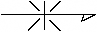 予定する道路の位置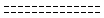 塀(構造を記入のこと。)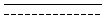 既存道路(公道私道を区別し記入のこと。)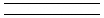 生垣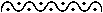 指定された道路の位置及び建築線(指定年月日及び番号を記入のこと。)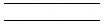 予定建築物(用途を記入のこと。)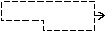 法第42条第2項に該当する道路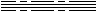 既存建築物(用途を記入のこと。)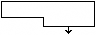 廃止される道路の位置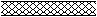 敷地界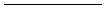 申請する道路の位置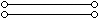 地番界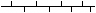 擁壁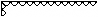 町界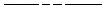 高圧線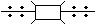 区郡界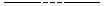 崖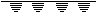 都市計画路線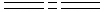 水路及び土揚敷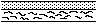 